TCHC Report 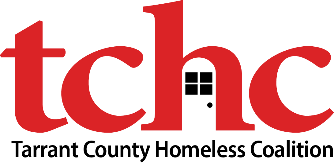 January 2020Priority PopulationsVeterans- created a new list cohort list in green river, will continue to make progressYouth- 65 youth housed in 100 Day challenge Chronic- Hardest to House- the community is starting a hardest to house review process and is analyzing these cases to see what interventions are needed beyond our traditional housing pathways.  HOPE Team- The FW PD has also established at 6-person unit called the HOPE response team.  This team recently added 4 firefighter paramedics and 1 MHMR law liaison team member and a MHMR outreach person to assist with crisis response on Lancaster.  We hope to gain information on what our high utilizers of crisis services need as interventions as well.Families- TCHC will look at integrating ISD data to examine family homelessness with partner agenciesTargeted InterventionsEconomic Mobility- “UPWARD” Program to integrate an employment assessment for people receiving a scan card started July 1.  Benefits specialist has been hired by MHMR and has begun taking referrals October 1.Rapid Exit- This new intervention is being piloted this year through funding from City of Fort Worth.  in 2019 over 185 people were housed through rapid exitDCSF- DCSF has been expanded to serve outside of City of Fort Worth through HCC dollars. Those dollars are available for Arlington and other cities in tarrant county to use nowStreamlined ServicesGreen River- implementation continues to go wellDashboards- all subcommittees have reviewed dashboards and baseline numbers have been shared with all committees. Best PracticesLearning Institute- the first cohort of 10 people started on Jan 17th.  They are busy taking online and in person classes for the next few months.Key Data PointsCommunity Dashboards- TCHC will work to have community dashboards on our website in 2020Coordinated Entry metrics- have been developed and are being tracked.  HUD has new Coordinate Entry data standards that must be implemented by April 1.  This will be a big impact to our coordinated entry data collection and processes.Data SharingInternal data sources- Outreach grid app was used for point in time count and seemed to work well.  The outreach grid app is almost able to send and receive data from ETO which will make it easier for outreach teams to record efforts.Integrate data- TCHC is looking at sharing data with THR and the housing authorities in the next couple of months.Data Quality ManagementTraining- TCHC will launch a new series of training videos in the next couple of weeks.  TCHC has also purchased a computer-based learning system for our CoC members to be able to take HMIS and other trainings. The system will better track who has been trained and who needs additional assistance.Develop Metrics- more metrics around data quality will be identified this yearIdentify secondary sources- progress continues trying to identify reports and data collection that are currently not in HMIS and to make every effort to build out those reports in ETO so we can all be using one databaseCross System AnalysisEmployment efforts- the employment screening form is being filled out and referrals are being made.  TCHC tracks the % completed by each agency weekly- currently we are at 92% with a community goal of 95%Prioritize PolicyAffordable Housing Strategic Plan- TCHC and Housing Solutions will join City of Fort Worth to continue to work on affordable housing strategic plan Arlington 10-year plan review- has been completed, results will be coming soonDevelop SolutionsEmergency Shelter Utilization- utilization is being tracked in Green RiverUnit Development- the housing committee is compiling housing stock report, it will appear on your Goal 3 dashboard when completeLandlord Engagement- A program design has been completed and TCHC created an implementation timeline. A new database, called PADMISSION, has been purchased and has been populated with almost 200 properties to date.  Hopefully the landlord engagement program including the use of the database for case managers and an incentive package for landlords will be launched for the community in April of next year.Leader EngagementLeadership Council Meeting- will meet February 21Leadership Report- the leadership report will be published this week  Grassroots OutreachSpeakers bureau- TCHC completed 3 community presentations in Dec and Jan. Workshops/Events- Bubbles n Bras- March 5, 4-7pm ReataState of the Homeless- March 25 (Arlington) & 26 (Fort Worth) at 10amMobilize CommunityMosaic Strategy Partners- TCHC has had two meetings with Mosaic to outline the community education campaignPerformance DrivenUtilization analysis- Steering committee established and meeting to explore healthcare and housing needPriority population metrics- USICH application in on-going review of metricsCommunity dashboards- working to develop automated dashboards on website using tableauContinuous Quality ImprovementProgram Monitoring plans- on-site monitoring visits and desk reviews are in progress. The new financial monitoring workbook will be implemented as well.Expand OpportunitiesFunding ModelsCoC Competition- TCHC has been notified we received $12,718,580 in Tier 1 funding for renewals.  This is an increase from what we applied for. We have not been notified of Tier 2 funding yet which includes new projects. Goal #1: Effective Response System- Build an effective and efficient housing crisis system of careGoal #2: Data Driven Solutions- Better understanding of scope and need through data analysis and data sharing Goal #3: Housing Focused- Ensure adequate housing stock and access for those at risk of or experiencing homelessnessGoal #4: Engaged Community- Increase knowledge and community response around the issue of homelessnessGoal #5: Committed Resources- Maximize resources by strengthening commitment to support community members at risk of or experiencing homelessness